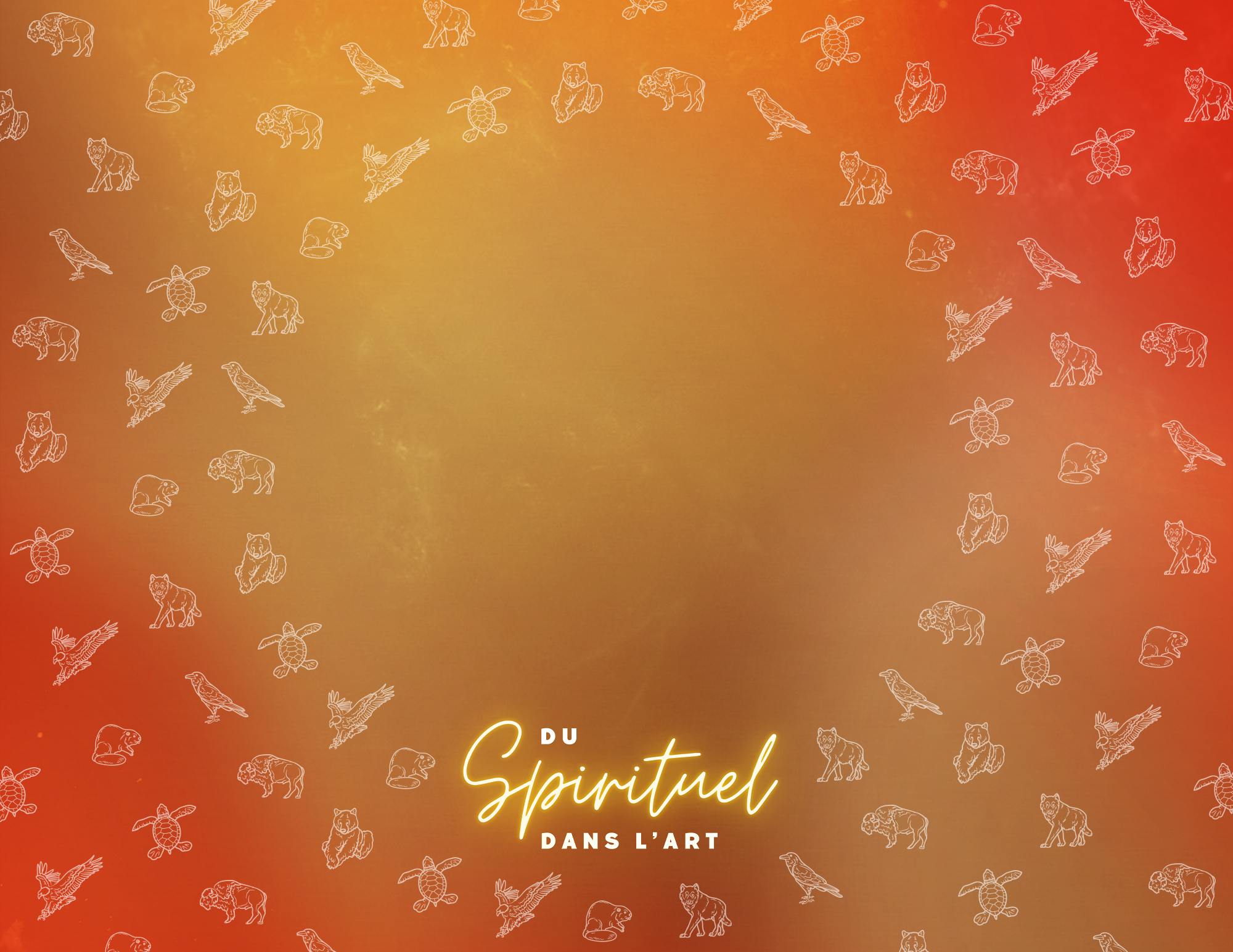 Comme indiqué dans « Spiritualité des cultures autochtones », la spiritualité autochtone se manifeste à travers nos traditions, nos rituels, nos valeurs, nos objets et nos arts. Les sujets et symboles culturellement distincts reflètent une relation profonde avec le monde qui nous entoure, même 
avec les étoiles et les planètes. L’art autochtone contient une signification intemporelle, un objectif continu et une fonction pertinente. Depuis 
les dessins, les motifs de perles des wampum et des vêtements jusqu’aux dessins rupestres, les créateurs d’art étaient les visionnaires et les guérisseurs spirituels. Ces gens ont guidé leurs peuples dans le temps, 
à travers des liens intemporels avec les modèles de soi, de la famille, 
de la nation, des animaux, du climat et des saisons, de la terre, de l’univers et du royaume spirituel. De plus, une fois créés, le sujet de l’art, les histoires sur les rochers, le sens des chansons, les messages des danses, prennent vie et nous enseignent (#1, #2, #13).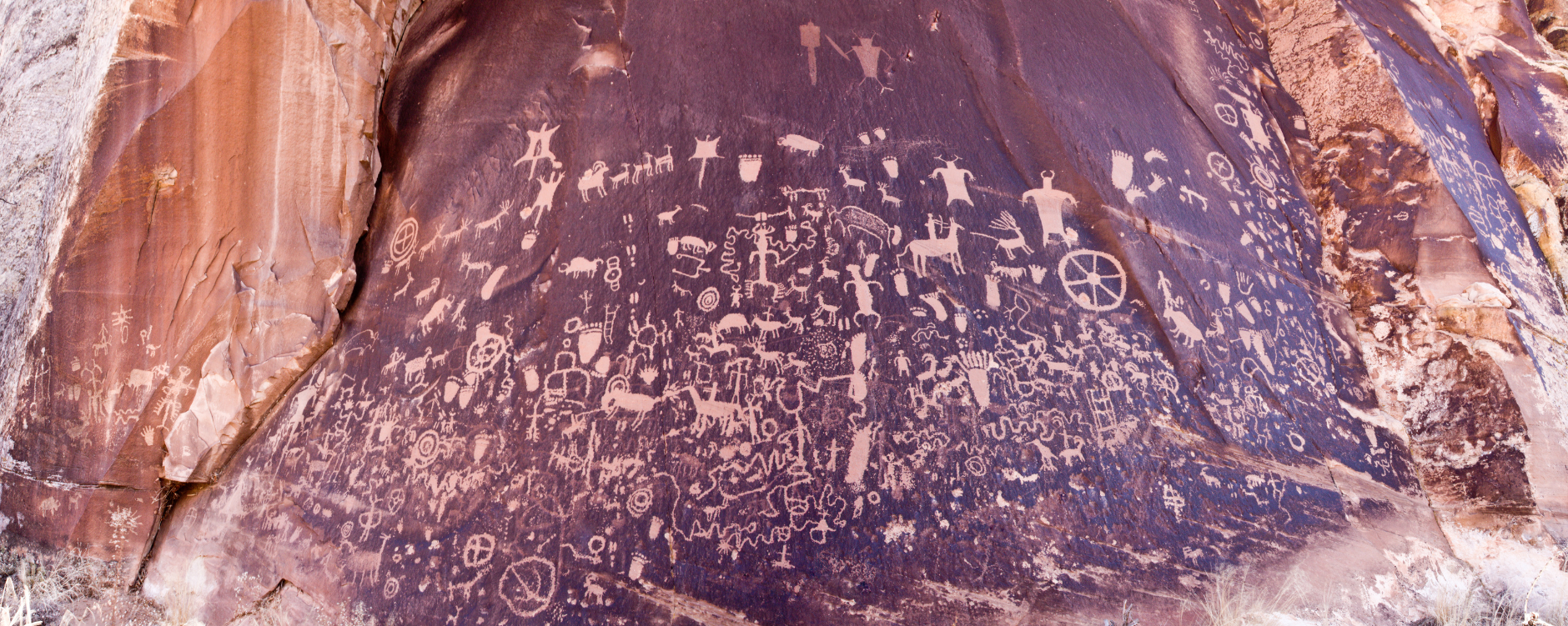 La spiritualité, les systèmes de croyance et les confessions ethniques des peuples autochtones ne constituent pas une religion 
et ne sont pas organisés en un seul système de croyances. On peut en dire autant de la gamme de styles artistiques, 
de matériaux, de sujets et de traditions (#1, #2).Art rupestre – art aux rayons X – astronomie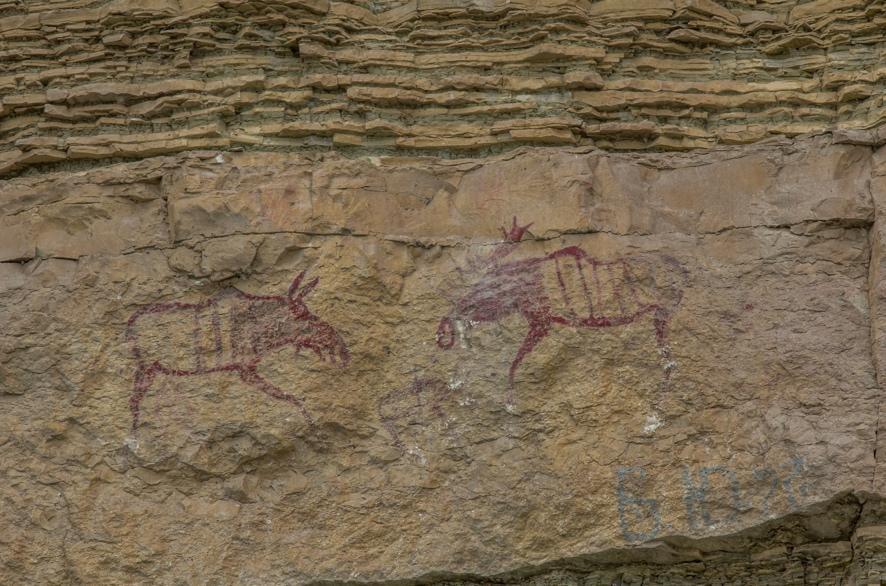 L’une des formes d’art les plus anciennes identifiées est l’art rupestre (pictogrammes, pétroglyphes et picto-formes), aujourd’hui appelé 
« art aux rayons X », que l’on retrouve partout sur terre. Le sujet des artistes amérindiens est illimité. Par exemple, les pictogrammes de l’orignal rappellent 
des temps et histoires de chasse, ainsi que des enseignements sur le sacrifice. 
De plus, la constellation de Pégase, que les Anishinaabek appellent ‘Mooz’ (#4), que l’on voit dans le ciel du nord pendant les mois d’automne, joue un rôle important par rapport à la chasse à l'orignal. Arts visuelsLes arts visuels autochtones reflètent une relation avec la géographie où ils ont prospéré, exprimée à travers leurs traditions 
et croyances spirituelles. Les formes d’art comprennent le perlage, les piquants, la sculpture, la peinture et le tissage. 
De nombreux artisans autochtones utilisent encore des matériaux organiques naturels pour tisser des nattes, des structures 
et des outils, teints avec des pigments organiques. Le perlage utilisait des perles de coquillages rares (remplacées plus tard 
par du verre, puis du plastique depuis la colonisation) dans une gamme limitée de couleurs allant du blanc aux bleus et violets. Les piquants de porc-épic sont aplatis et teints avec des pigments organiques pour complémenter la gamme de couleurs naturelles. D’autres artistes sculptent de la catlinite et d’autres matériaux organiques comme le bois, les os et les coquillages. 
Dans certaines régions, ils ont gravé des surfaces rocheuses et des écorces d’arbres.Esthétique – Norval Morrisseau et Daphne Odjig 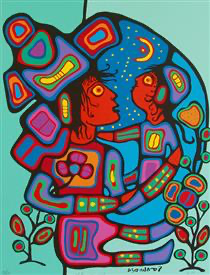 L’esthétique artistique variait selon les tribus dans l’exécution de techniques qui contribuaient 
à façonner les styles régionaux et les formes d’art emblématiques. Au cours des actions coloniales, les formes d’art autochtones ont changé dans certaines régions et ont complètement disparu dans d’autres. L’introduction de formes, de matériaux et de techniques artistiques occidentaux a vu l’expansion de nouveaux outils visuels pour communiquer des messages spirituels ancestraux. Parmi les peuples autochtones des forêts, berceau du style de peinture Woodland, fut créé par les artistes Norval Morrisseau, Copper Thunderbird (#5), un Ojibway 
de la Première Nation Bingwi Neyaashi, et Daphne Odjig (#6), une Odawa-Potawatomi-Anglaise du territoire non cédé de Wikwemikong. Ils sont les fondateurs de l’art autochtone contemporain, le Grand-père et la Grand-mère du style forestier autochtone. Norval Morrisseau parlait 
de « l’artiste comme chaman entre deux mondes ». (#5)Source : https://www.wikiart.org/fr/norval-morrisseau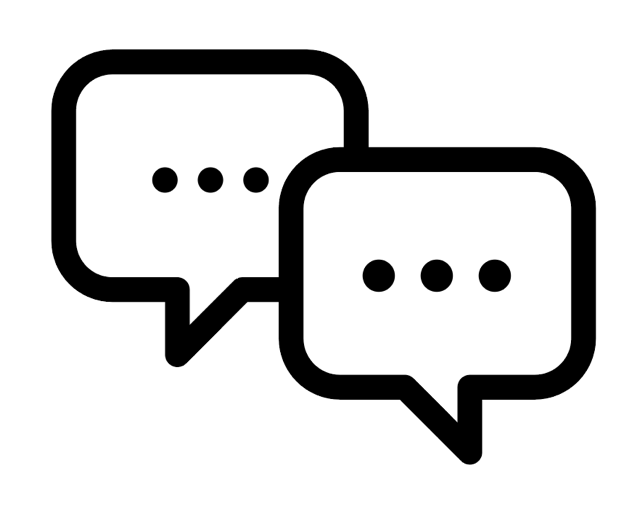 Langues autochtones et spiritualité Le lien entre les formes d’arts et les spiritualités des peuples autochtones se retrouve 
dans leurs langues. Les éléments basés sur le verbe des langues autochtones incluent 
les termes « animé » et « inanimé ». Ce qualificatif va au-delà de « animé signifie vivant » et « inanimé signifie non vivant ». En Anishinaabemowin, un rocher ‘asin’ (ah-ssine) est animé, doté d’un esprit, et plus encore lorsqu’il est utilisé lors d’une cérémonie, comme dans une hutte de sudation sacrée. L’ours, ‘m’kwaa’ (m’-kwâ), est animé mais sa viande 
est inanimée. L’image d’un ours, dessinée sur une paroi rocheuse, est animée.Évolution artistique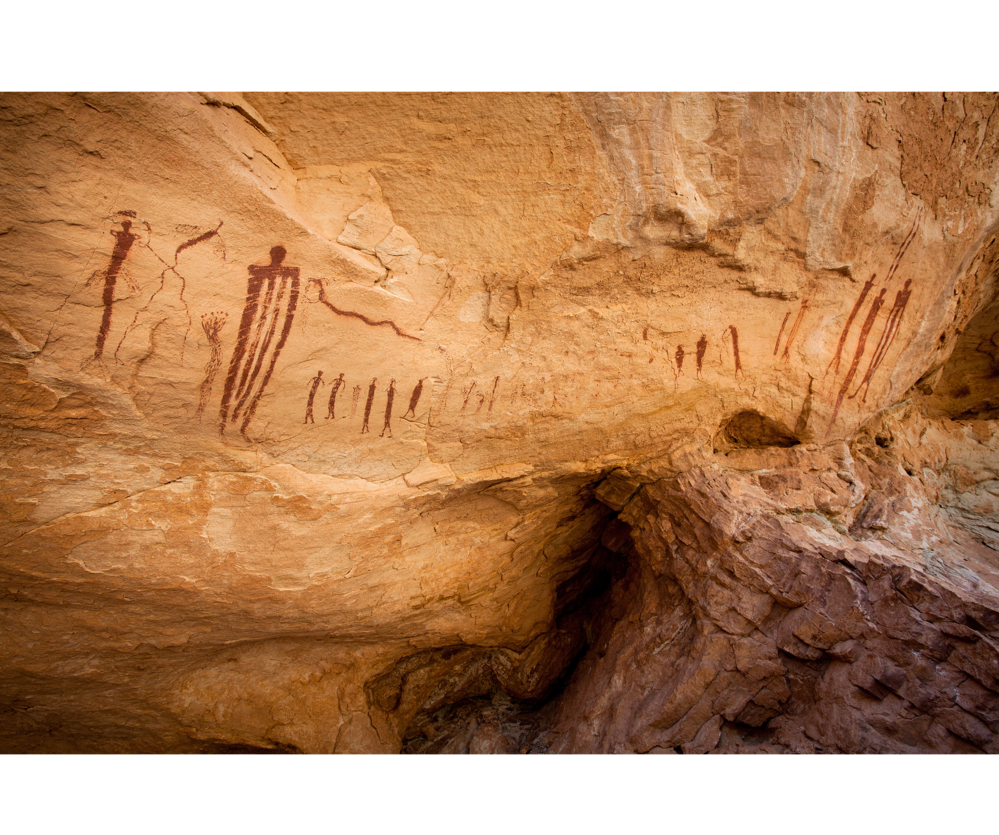 Les formes d’art pré-contact avaient leurs propres styles régionaux avec des variations au fil 
du temps. Cela va de l’artisanat personnel aux pictogrammes publics imprégnés des valeurs spirituelles traditionnelles. Les formes d’art post-contact se sont transformées avec de nouveaux médias et matériaux tout en reflétant leurs histoires tribales et leur histoire. Le style Woodland est un exemple dans le domaine de la peinture représentant des histoires sous des formes sombres avec des formes et des lignes distinctes dans le corps principal du sujet. Les lignes sombres qui débordent les formes principales étaient comprises comme des formes spirituelles de communication entre celles-ci. Le tout sert encore comme ressources d’apprentissage.Les arts contiennent des symboles physiques et spirituels liés aux enseignements tribaux 
et aux traditions spirituelles plus larges, comme le démontrent les sites de pictogrammes 
et les systèmes de clans de nombreuses tribus. Pour les Anishinaabek, le clan est la famille, 
et pour les Haudenosaunee, c’est ‘Tsi Niyonkwen’taro:ten’, leur loge. Le mot Anishinaabemowin pour clan est ‘dodem’, communément appelé « totem », ce qui a une signification déformée 
de nos jours. Les mâts totémiques sont un objet culturel tribal autochtone du nord-ouest 
du Pacifique avec son propre nom tribal ‘pôles ancestraux’. Le système des clans AnishinaabekLe système des clans Anishinaabek est à l’origine de bon nombre d’histoires (#8, #9, #10) qui racontent notre 
histoire de création dans laquelle se trouvent des instructions sur la façon de vivre sur Terre en relation avec 
les plantes, les animaux et les étoiles. Ce système est représenté par une étoile à sept branches. Le système 
des clans ‘Dodem’ avait sept animaux : Grue (Leadership entre nations voisines), Huard (Leadership au sein 
de la Nation Anishinabek et ses nombreuses communautés), Tortue (poisson), Martre / Pêcheur (petits rongeurs), Cerf (sabot), Aigle (oiseau) et Ours (grosse griffe). Chaque clan comprenait des sous-clans pour inclure tout être vivant de cette catégorie. Chaque clan affichait ses traits de gouvernance liés à l’animal, à son comportement, 
et aux façons de guider les Anishinaabek vers un voyage physique et spirituel équilibré sur Terre (#8, #9, #10).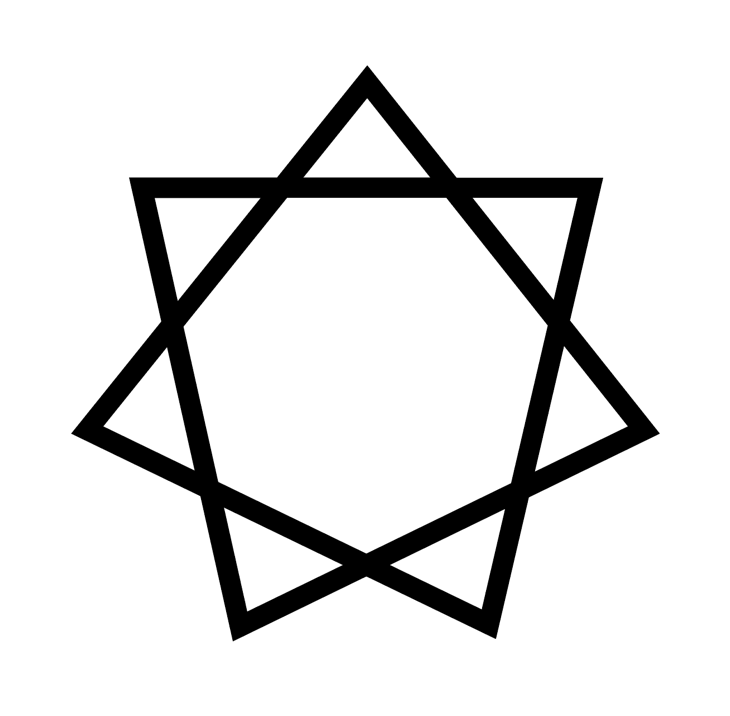 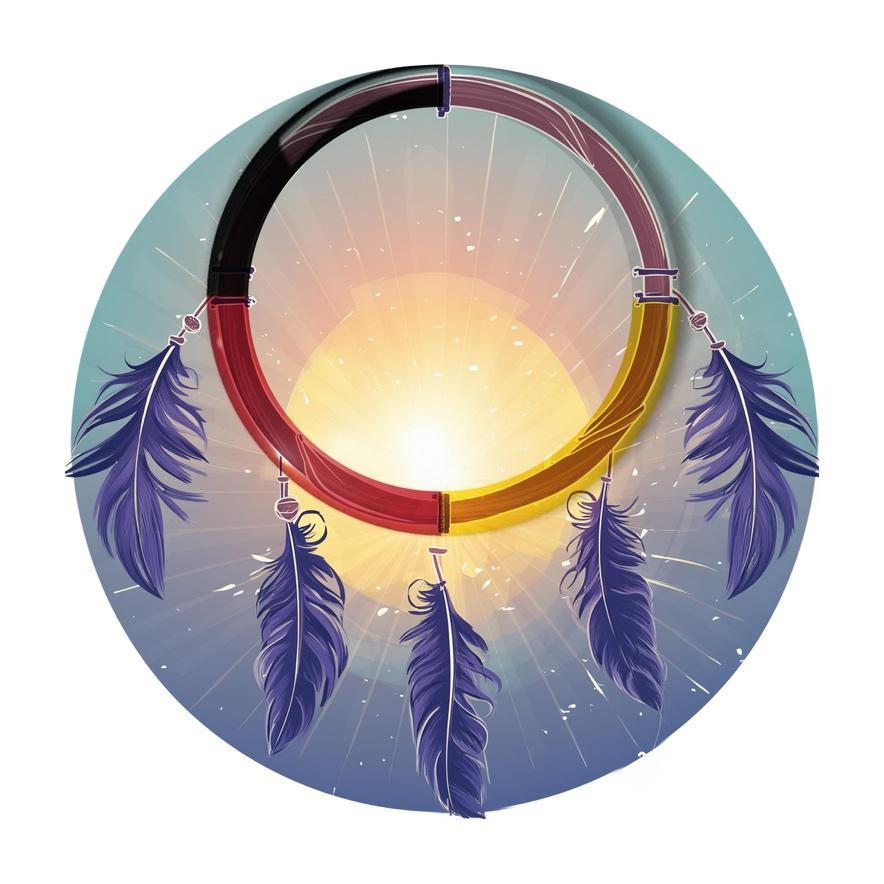 Les quatre directions sacrées AnishinaabekLes quatre directions en Anishinaabemowin sont identifiées par ‘nong’ une étoile : ‘Waabinong’ (wâ-bê-nong), l’est / l’étoile du matin ; ‘Zhaawenong’ (jâ-wê-nong), 
l’étoile du sud / de l’été ; et ‘Ningwebinong’ (ning-wê-bê-nong) l’ouest / l’étoile 
du chemin de vie. ‘Giiwe-di-nong’ (guy-wê-di-nong), l’étoile du Nord, où ‘giiwe’ signifie « rentrer chez soi », donc, « l’étoile du retour chez soi ». Les Anishininaabek croient qu’ils sont venus des étoiles sous la forme d’un esprit lors d’un voyage physique sur Terre (#1, #2, #13).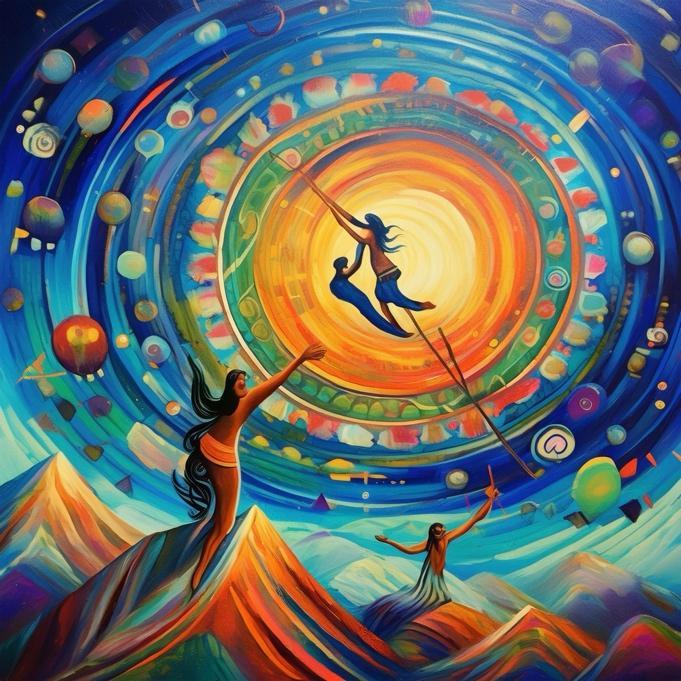 Enseignements et sources d’inspirationLe sujet des formes d’art autochtones véhicule des enseignements codés dans divers symboles et formes d’animaux, d’êtres spirituels, des éléments (soleil, lune, terre, ciel, vent) et d’êtres mythiques appelés ‘manitous’ tels que ‘Niimkii Bineshii’ (nîm-qui-bi-nê-chî) (#11) l’oiseau-tonnerre, et ‘Mishibijiou’ (mi-chi-bî-jou) (#12) 
la Grande panthère sous-marine, ou Queue bouclée. Les sources de l’œuvre d’art sont surtout les rêves, les visions, les enseignements personnels et des clans. 
Les Anishinaabek comprennent que pendant qu’on dort, nous rêvons ‘bawaajigan / bawaajige’ (bâ-wâji-gan ; bâ-wâ-ji-guê) ; ceci signifie que notre esprit quitte notre corps et voyage vers le monde des esprits. L’effort innée ‘jii’ (jî) (esprit vivant) serait guidé par ‘jiibay’ (jî-bé) (esprit non vivant), les esprits / fantômes des ancêtres parmi les étoiles. Là-bas, l’esprit vivant rend visite aux ancêtres passés, présents et futurs 
(temps non linéaire) (#7).L’attrape-rêves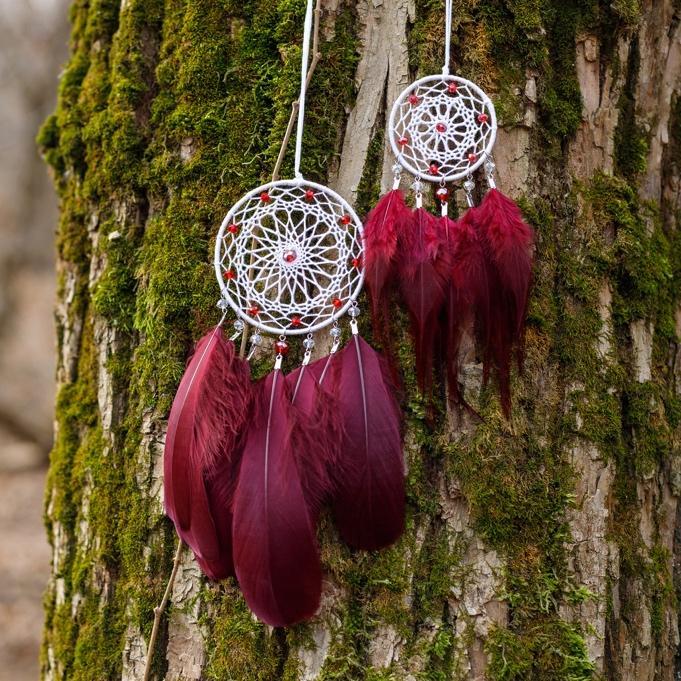 L’attrape-rêves est un objet d’artisanat et d’art culturel chez les Anishinaabek. C’est 
un phare pour guider l’esprit vers et depuis le monde des esprits. L’attrappe-rêve 
est constitué d’un cerceau de branches de bois à l’intérieur duquel un brin continu 
de ficelle est tissé selon un motif identique à celui d’une pomme de pin vu de la tige 
ou du chapeau d’un gland. Le motif de l’attrappe-rêve, défini dans le nombre d’or / Fibonacci est représenté par la Voie Lactée, ‘Jiibay Miikinaan’ (jî-bé-mî-kê-nân), 
la Route de l’Esprit. On traverse ce chemin spirituel lorsque nous mourons pour terminer notre voyage spirituel parmi les étoiles (#15, #16, #17, #18).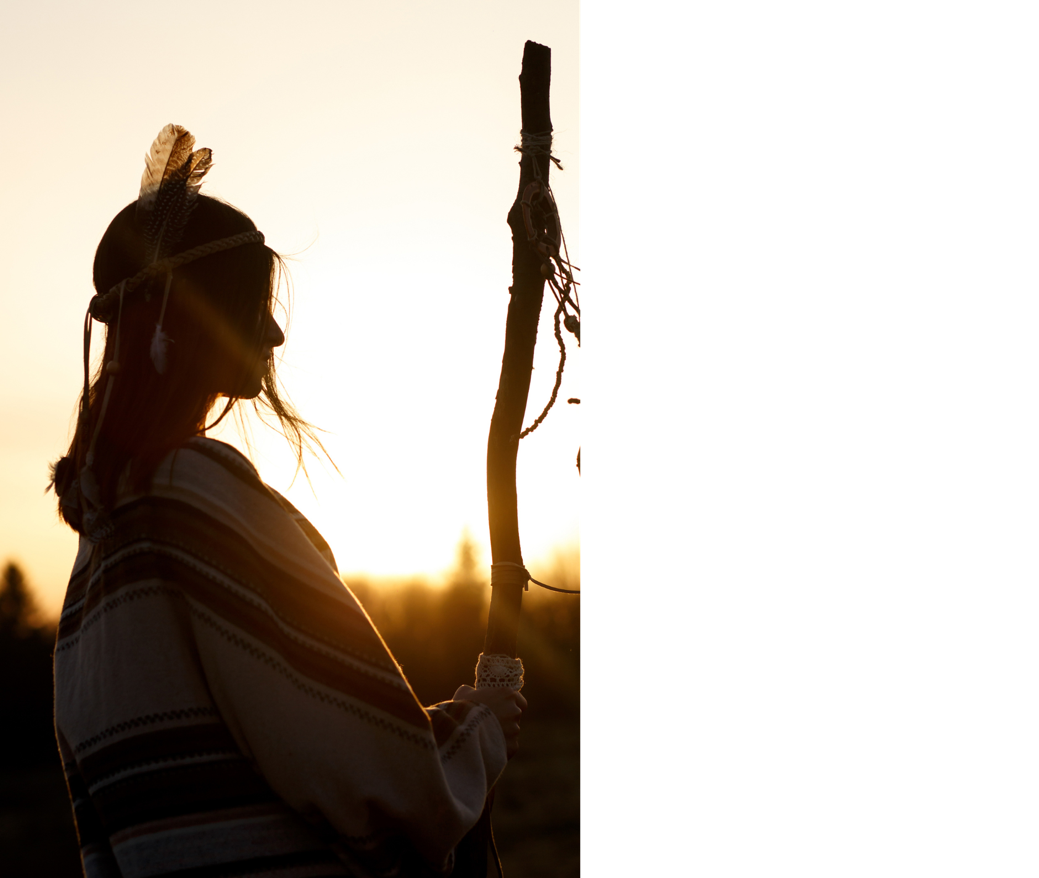 Tout est spirituelDu point de vue des Anishinaabek, un mode de vie traditionnelle et une spiritualité 
sont démontrés à travers toutes les formes d’art et les artistes sont des chaman.e.s 
qui traduisent instructions et enseignements en images sur les murs des montagnes sacrées sous forme  de pictogrammes et de pétroglyphes, en perles et en piquants, 
en tambours avec des chants et à travers nos corps en danse. La valeur fondamentale de ces messages, qu’ont déclaré de nombreux aîné.e.s autochtones, est que 
« nos enseignements, nos connaissances sont des connaissances humaines 
provenant de cette partie de l’Île de la Tortue » (Jim Eshkawkogan, 2020) 
C’est à nous de se préparer à voir, entendre et accueillir ce savoir-faire 
et savoir-être avec bonne volonté.Ressources The Mishomis Book: The Voice of the Ojibway Benton, Banai, Edward. Saint Paul, Minnesota: Indian Country Press, Inc. 1981https://en.wikipedia.org/wiki/Anishinaabe_clan_system,The Sacred: Ways of knowledge, sources of life, by Peggy V Beck (Author),Dine College Press, June 1 1977https://www.passportintime.com/story-behind-the-pit-moose.htmlhttps://www.aci-iac.ca/art-books/norval-morrisseau/biography/https://www.gallery.ca/collection/artist/daphne-odjighttps://ojibwe.lib.umn.edu/, https://dictionary.nishnaabemwin.atlas-ling.ca/#/resultshttps://www.anishinabek.cahttps://www.governancevote.ca/traditional-governance/https://fngovernance.org/wp-content/uploads/2020/09/patricia_mcguire.pdfhttps://ojibwearchive.sas.upenn.edu/thunderbird-cultural-contexthttps://greatlakes.guide/ideas/meet-mishipeshu-the-underwater-panther-in-lake-superiorhttps://fourdirectionsteachings.com/transcripts/ojibwe.html?fbclid=IwAR2egB6iYrgCTJYSnsW4iKr95ZqpKxG6InMfwBHzDBZeJ9uOtUiszPKF6lMNativeskywatchers.comAnishinaabe artist: Zhaawano Giizhik, https://www.zhaawanart.com/post/star-stories-part-9-ojibwe-star-maphttps://www.theindigenousfoundation.org/articles/dreamcatchershttps://fibonacci.com/golden-ratio/